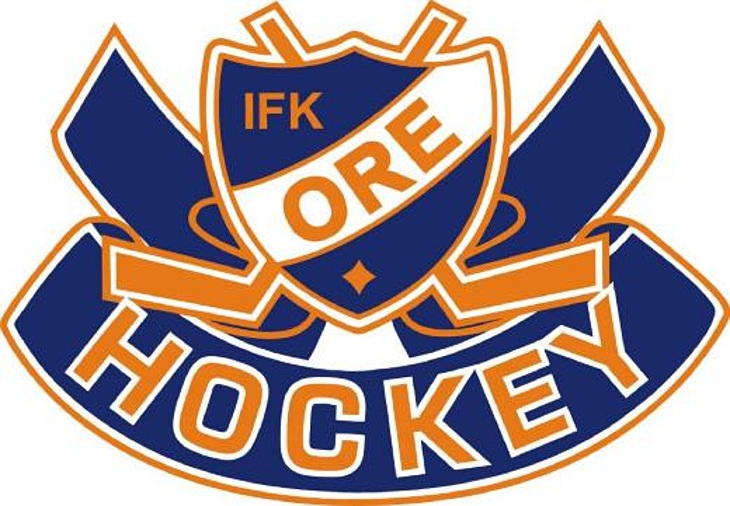 IFK ORE välkomnar tillU15 IFK Ore CupFurudals Hockeycenter9-11 SeptemberVälkommen till Furudals Hockeycenter !Deltagande lagTävlingsreglerMåltider Restaurang Pucken HockeyborgTabell U15 Ungdoms Cuper
2022CupgeneralAnders Andersson 076/111 43 49DispensDispenser beviljas av cupansvarig, cupgeneral.HockeyborgHockeyhotellet där alla deltagare bor, fyr- och sexbäddsrum varav hälften med sjöutsikt över Oresjön, och äter alla måltider.Kiosk+sportshopKommer att vara öppen under cupen, se anslag i hallen för mer info om tider.PriserPokal till de tre främst placerade lagen. Medaljer till samtliga spelare.RestaurangerHillboms Bistro(mitt i byn)   0258-100 20Snitths Hantverksbageri (mitt i byn) 070-979 65 08Josefs Vägkrog (vid Ore Fritidsby) 070-645 62 40SjukvårdNås via Cupgeneral. Sjukvårdskunnig kommer ej att vara på plats hela dagarna.SlipningSliprum finns tillgängligt om ni har med er egen maskin. Vår personal har inte möjlighet att hjälpa alla så kom med nyslipade skridskor!SpelformSex lag spelar en enkelserie. Slutspel därförsta och andra lag i serien spelar omplatserna ett och två. Tredje och fjärde lagspelar platserna tre och fyra samt femte ochsjätte lag gör upp om platserna fem och sex.Samtliga lag spelar 6 matcher.Matchtid: 2x20 min effektiv tid.                TuristinfoBankomat – Kontantuttag på Tempo Livsmedel – Tempo NäckenTävlingskansliVip/Samvarorummet är lagledarnas samlingslokal där de fikar och diskuterar matcherna. Här vistas endast ledare från de olika lagen. Inga barn eller spelare!MellanmålBeställda mellanmål levereras till ishallen, kvällsmålen serveras på Hockeyborg efter ök med Sten i köketLagLagKommer frånTröjfärg hTröjfärg bRumBollnäs IS/IFK OreBollnäs IS/IFK OreBollnäs/FurudalGGIKGävleVitVitLudvika HFLudvikaBlåVitHuddinge HockeyHuddingeRödVitJärfälla HCJärfällaRödVitVärmdö HCVärmdöCupkomittéCupgeneral, ordförande IFK OreMatchtidSamtliga matcher spelas 2x20 min effektiv tid.Utvisning2 min utvisning.PlaceringVid lika poäng i gruppspelet sker placering enligt 1-inbördes möte, 2-målskillnad (här görs en tabell med de interna mötena mellan lagen som står på samma poäng, alltså inte total målskillnad i cupen utan endast vid möte med de lagen som står på samma poäng), 3-flest gjorda mål, och 4-lottning.Finalmatcherna, vid oavgjort resultat, förlängning 5 min spel fyra mot fyra, därefter 3 straffar vardera. Därefter sudden death straffar.PoängUnder gruppspelet tilldelas vinnande lag 2 poäng, förlorande 0 samt 1 poäng vardera vid oavgjorda matcher. I övrigt gäller SIF:s regelverk för ungdomshockey.ProtestSkall inlämnas skriftligen senast 15 minuter efter slutsignal. Avgift 700 kr, återbetalas vid godkänd protest.TröjfärgVid lika tröjfärg använder bortalaget sina reservtröjor.FredagMiddagSe anslag vid HockeyborgLördagFrukostStandardfrukostLunchSe anslag vid HockeyborgMiddagSe anslag vid HockeyborgSöndagFrukostStandardfrukostLunchSe anslag vid HockeyborgTill alla måltider serveras bröd, smör, sallad och måltidsdryck!Med reservation för eventuella ändringar!
Utcheckning från Hockeyborg måste ske vid lunch!!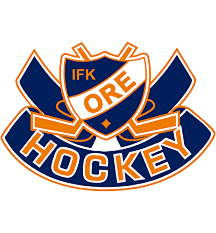 Spelschema U15 CUP 9-11 sep 2022DagMatchKlockanHemmalagBortalagResultatFredag117:00IFK Ore/BollnäsLudvika HF -218:30GGIKJärfälla HC -320:00Huddinge HockeyVärmdö HC-Lördag408:00Ludvika HF GGIK-509:30Järfälla HC Huddinge Hockey-611:00GGIKIFK Ore/Bollnäs-712:30Ludvika HF Värmdö HC-814:00IFK Ore/BollnäsJärfälla HC -915:30Huddinge HockeyLudvika HF -1017:00Värmdö HCGGIK-1118:30IFK Ore/BollnäsHuddinge Hockey-1220:00Värmdö HCJärfälla HC -Söndag1308:00Värmdö HCIFK Ore/Bollnäs-1409:30Järfälla HC Ludvika HF -1511:00GGIKHuddinge Hockey-1612:30Lag 5Lag 6-1714:00Lag 3Lag 4-1815:30Lag 1Lag 2-PlacOmgLag+/-Poäng123456